คำร้องทั่วไป
คณะบริหารธุรกิจ
สถาบันเทคโนโลยีพระจอมเกล้าเจ้าคุณทหารลาดกระบัง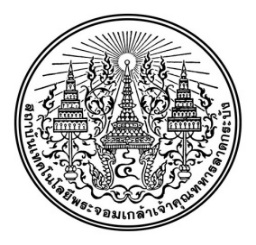 ---------------------------------------------------วันที่…….….เดือน……………………..พ.ศ.………..…....เรื่อง  ขอรับเงินค่าธรรมเนียมการศึกษาคืน ระดับปริญญาตรีเรียน  คณบดีคณะบริหารธุรกิจ 	ข้าพเจ้า (นาย/นาง/นางสาว)………………………………………………………………….เป็นนักศึกษา....คณะบริหารธุรกิจ........         รหัสนักศึกษา……………………………………………………นักศึกษาระดับ   (    ) ปริญญาตรี    (    ) ปริญญาโท   (    ) ปริญญาเอก                            ชั้นปีที่………………………. หลักสูตร …………วท.บ. ………..……………สาขาวิชา.....เศรษฐศาสตร์ธุรกิจและการจัดการ.............มีความประสงค์...ขอรับเงินค่าธรรมเนียมการศึกษาคืน ของภาคการศึกษาที่..............ปีการศึกษา…..……..………เป็นเงินจำนวน.....................บาท (จำนวนเงินเป็นตัวอักษร)……………………………………………………………………..………….	เนื่องจาก(ระบุเหตุผล)................................................................................................................................................................................................................................................................................................................................................................................................................................................................................................................................ ที่อยู่ที่สามารถติดต่อได้สะดวก………………………………………………………………………………………………………………………………………โทร…………………………………………………………………….E-mail………………………………………………………………..………………………….จึงเรียนมาเพื่อโปรดพิจารณา                               ขอแสดงความนับถือลงชื่อ………………..…………………………………………………………..(…….………………………………………………….)ผู้ยื่นคำร้องความเห็นอาจารย์ที่ปรึกษา/ผู้สอน(4)  ความเห็นรองคณบดีความเห็นประธานบริหารหลักสูตร       อนุมัติ       ไม่อนุมัติความเห็นหัวหน้าภาควิชาคณบดีคณะบริหารธุรกิจวันที่ ………. เดือน……………………..พ.ศ.………..